                                                                                                                                    Приложение №2                                                                                                                                                  /Образец/ДО                                                                                                                                                                                                                                        „БДЖ–ПЪТНИЧЕСКИ ПРЕВОЗИ” ЕООД                                                             ГР. СОФИЯ 1080УЛ. "ИВАН ВАЗОВ" № 3 ТЕХНИЧЕСКО ПРЕДЛОЖЕНИЕ        За участие в обществена поръчка чрез публична покана с предмет:„Доставка, монтаж и въвеждане в експлоатация на универсално оборудване за измерване натоварването на колелата (по талиги) на пътническите вагони от парка на „БДЖ – Пътнически превози” ЕООД”.От............................................./наименование.на.участника/,.с.БУЛСТАТ/ЕИК................................. ..................., регистрирано в ...........…..............................., регистрация по ДДС: …........................................., със седалище и адрес на управление …........................ ................................................................................................., адрес за кореспонденция: …………………………………………...........................................................................................Телефон за контакт: …………………..., факс: ……………….., e-mail:………………….........Представлявано от……………………………………………..…/трите имена/ в качеството на ………………………………………………./длъжност, или друго качество/УВАЖАЕМИ  ГОСПОДИН УПРАВИТЕЛ,Представяме нашето техническо предложение за изпълнение на обявената от Вас обществена поръчка по реда и условията на глава осма „а” от ЗОП с предмет: „Доставка, монтаж и въвеждане в експлоатация на универсално оборудване за измерване натоварването на колелата (по талиги) на пътническите вагони от парка на „БДЖ – Пътнически превози” ЕООД”.Декларираме, че сме запознати с обществената поръчка, и приемаме условията за участие без възражения.Запознати сме с условията и изискванията на Възложителя и приложения към поканата проект на договор, приемаме го и ако бъдем определени за изпълнител, ще сключим договор в законоустановения срок.Предлагаме:1. Срок на валидност на нашето предложение - .......... дни /не по-кратък от 90 (деветдесет) дни/ след датата, определена за краен срок за приемане на офертите за участие.2. Срок на доставка, монтаж, въвеждане в експлоатация и обучение на персонала – общо …….. дни  /не повече от 90 (деветдесет дни)/ от датата на влизането на договора в сила.3. Място на доставка, монтаж и въвеждане в експлоатация на предлаганото   универсално оборудване за измерване натоварването на колелата (по талиги) на пътническите вагони и обучение на персонала – Вагонно депо „Надежда” с адрес: гр.София, бул.”Стефансон” №5, 35 коловоз (страна изток 1 – ва работна позиция). 4. Гаранционен срок на предлаганото оборудване за измерване на натоварването на колелата (по талиги) на пътническите вагони - ........  месеца /не по-малко от 24 (двадесет и четири) месеца/ от въвеждане на универсалното оборудване за измерване натоварването на колелата (по талиги) на пътническите вагони в експлоатация. 5. Гаранционна поддръжка на предлаганото универсално оборудване за измерване натоварването на колелата (по талиги) на пътническите вагони –…….... месеца /не по - малко 24 (двадесет и четири) месеца от въвеждане на универсалното оборудване за измерване натоварването на колелата (по талиги) на пътническите вагони в експлоатация и обучение на персонала, с включени труд, резервни части, лектори, учебни материали и др.6.  Условия и срок на плащане:         Плащането се извършва в лева, по банков път,  в срок до 30 /тридесет/ дни след доставката, монтажа и въвеждането в експлоатация на универсалното оборудване за измерване натоварването на колелата (по талиги) на пътническите вагони, обучение на персонала и след представяне от наша страна на фактура, двустранно подписан приемо - предавателен протокол придружен с: Инструкции за експлоатация;Принципна монтажна схема;Декларация за съответствие с Техническа спецификация за доставка,монтаж и въвеждане в експлоатация на универсално оборудване за измерване натоварването на колелата (по талиги) на пътническите вагони от парка на „БДЖ – Пътнически превози” ЕООД.;Свидетелство за калибриране;Гаранционна карта;Свидетелство/Удостоверение за преминато обучение на четири лица от персонала на Възложителя за работа с оборудването;Инструкции за тариране на оборудването (периодичност и начин);7. Ще проведем обучение на четири лица от персонала на Възложителя за работа с универсалното оборудване и програмното осигуряване. За всяко обучено длъжностно лице на Възложителя преминало успешно курса, ще бъде изготвен документ ……………………… (изписва се наименованието на предлагания документ)/ удостоверяващ, че лицето е преминало успешно курса и може да изпълнява функции и задачи свързани с работата, техническата поддръжка и профилактика на универсалното оборудване за измерване натоварването на колелата (по талиги) на пътническите вагони от парка на „БДЖ-Пътнически превози” ЕООД.Прилагаме:1.Списък по чл. 51, ал. 1, т. 1 от ЗОП на доставките, които са еднакви или сходни с предмета на обществената поръчка, изпълнени през последните три години, считано от датата на подаване на офертата, с посочени стойностите, датите и получателите /представя се в оригинал/, заедно с доказателства за извършените доставки под формата на удостоверение, издадено от получателя или от компетентен орган, или чрез посочване на публичен регистър, в който е публикувана информация за доставката, по образец -– Приложение № 7 – минимум три доставки. Под „сходна доставка” на предмета на обществената поръчка се има предвид изграждане на индустриални системи за измерване на товари, на база тензометрия с обхват близък или по – голям от заложения, системите да разполагат с база данни на извършените измервания и да разпечатват или показват измерените стойности. 2.Копие на сертификат, удостоверяващ притежанието от участника на сертифицирана система за управление на качеството в съответствие с ISO 9001:2008 или еквивалент, заверено с гриф „Вярно с оригинала”, свеж печат и подписано от участника.3.Копие на сертификат, удостоверяващ притежанието от участника на сертифицирана система от участника за управление по отношение на околната среда в съответствие с ISO 14001:2004 или еквивалент, заверено с гриф „Вярно с оригинала”, свеж печат и подписано от участника.4.Копие на сертификат, удостоверяващ притежанието от участника на сертифицирана система от участника за управление на здравословните и безопасни условия на труд в съответствие с OHSAS 18001:2007 или еквивалент , заверено с гриф „Вярно с оригинала”, свеж печат и подписано от участника. 5.Техническо описание за доставка, монтаж и въвеждане в експлоатация на универсално оборудване за измерване натоварването на колелата (по талиги) на пътническите вагони от парка на „БДЖ – Пътнически превози”ЕООД, съгласно  образец приложение № 2.1 към Техническо предложение и в съответствие с изискванията на Техническата спецификация за доставка, монтаж и въвеждане в експлоатация на универсалното оборудване за измерване натоварването на колелата (по талиги) на пътническите вагони от парка на „БДЖ – Пътнически превози”ЕООД. Приемаме, в случай, че нашето предложение бъде прието и бъдем определени за изпълнител, при сключването на договора да представим документи, издадени от компетентен орган за удостоверяване липсата на обстоятелствата по чл.47 ал.1, т.1 от ЗОП – оригинал или нотариално заверено копие и декларация за липса на обстоятелства по чл.47, ал.5 от ЗОП – оригинал и гаранция за изпълнение, представляваща 5% от стойността на договора без ДДС, учредена в полза на „БДЖ – Пътнически превози” ЕООД.  Дата ....... / ........ / 2016 г.		                  Подпис: ................................ 						       Печат      (име и фамилия)      (качество на представляващия участника)Упълномощен да подпише предложението от името на:....................................................................................................................................................../изписва се името на участника/....................................................................................................................................................../изписва се името на упълномощеното лице и длъжността                                                                                                                          Приложение № 2.1           /Образец/                                                 ТЕХНИЧЕСКО ОПИСАНИЕза доставка, монтаж и въвеждане в експлоатацияна универсално оборудване за измерване натоварването на колелата (по талиги)на пътническите вагони от парка на „БДЖ- Пътнически превози” ЕООД.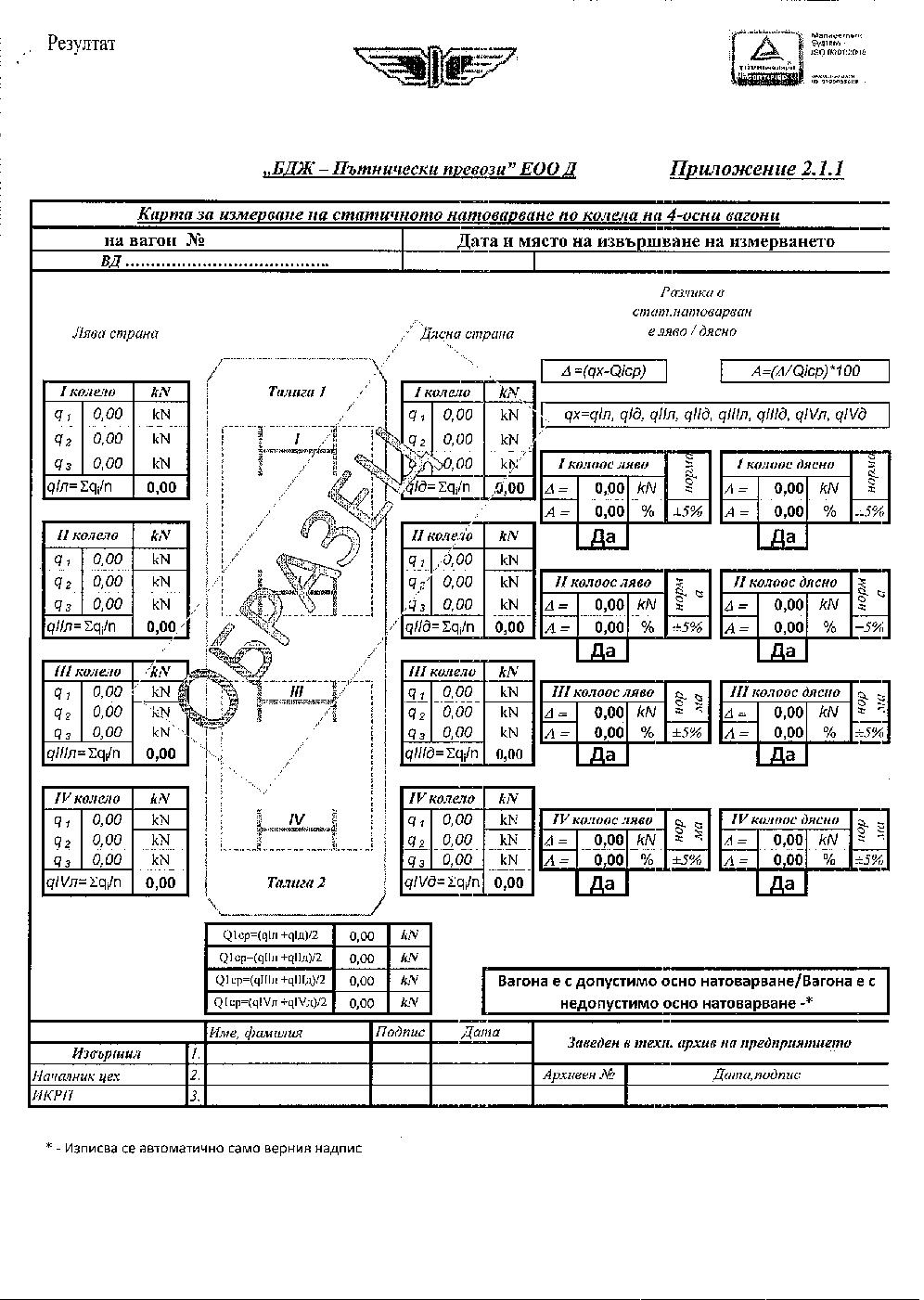 Звена на технологичния модул съгласно „Техническа спецификация”на Възложителя:Предложение на участника:1. Измервателни звена (сензори) разположени под всяко колело на талигата индивидуално за всяко колело за последователно измерване на двете талиги (използват се четири броя измервателни елементи, изградени със сензори за сила от тензометричен тип).- максимална стойност на измерваната сила от един измервателен елемент – 80kN;- максимална грешка – 0,1%;1.2. Електроизмервателна система, състояща се от:- тензометрични датчици,- усилватели - 6 проводен мост за компенсация на съпротивлението на кабелите и - термоелектрическия ефект в съединителните клеми. Предаването на сигнала към измервателната система да се осъществява посредством стандартен цифров протокол по RS485 или Етернет;- преобразувател;- пулт за управление;- компютър или индустриален панел/компютър с принтер. 2.3. Електронно-измервателна система - разположена в шкаф в близост до стенда.3.4. Отпечатване на индивидуален протокол под  формата на „Карта за измерване на статичното натоварване  на колелата на четириосни вагони” с данни от измерването за всеки измерен вагон, включващ неговия 12-десет цифрен номер, въвеждан от извършващия измерването по образец (Приложение 2.1.1).4.5. Организиране в системата на база данни, в която да се съхранява информацията за извършено измерване преди и след ремонт на съответния номер вагон и талига. Информацията да се съхранява до 5 години, като след това да има възможност същата да се експортира.5.6. След монтажа на системата, тя да бъде тарирана и готова за употреба, като се предвиди възможност тарирането да се извършва от Възложителя с еталони тежести. Да бъде ясно указано начин на закрепване и извършване на тарирането/проверката.Предоставяне на Инструкция за тариране.6.7.Обучение на персонала на Възложителя за работа с устройството и програмното осигуряване (Свидетелство/Удостоверение за завършено обучение на четирима служители).7.8.Предоставяне документация за електрическата схема на стенда и принципна монтажна схема.8.9. Предоставяне на Инструкция за работа.9.10. Схема на разположение на звената за възприемане на силата на натоварване на колелата, обхващаща участък от съществуващ релсов път (разположен в закрито помещение - 35 коловоз страна изток 1 –ва работна позиция с дължина 50 метра и максимална денивелация ± 2 mm) и отстоянието им от входните врати на цех „Ремонтен”.10.